(W19-01)  –  [DE]   die Verben  /  فعلها (W19-02)  –  [DE]   die Verben  /  فعلها (W19-03)  –  [DE]   die Verben  /  فعلها  (W19-04)  –  [DE]   die Verben  /  فعلها (W19-05)  –  [DE]   die Verben  /  فعلها  (W19-06)  –  [DE]   die Verben  /  فعلها Formen des Verbs:Person  undZeit (Tempus)seinich  bindu  bister / sie / es  istwir  sindihr  seidsie  sindich  binich  warich bin  gewesenich werde  seinHöre dir die Sätze an (MP3)listen to the sentences (in German)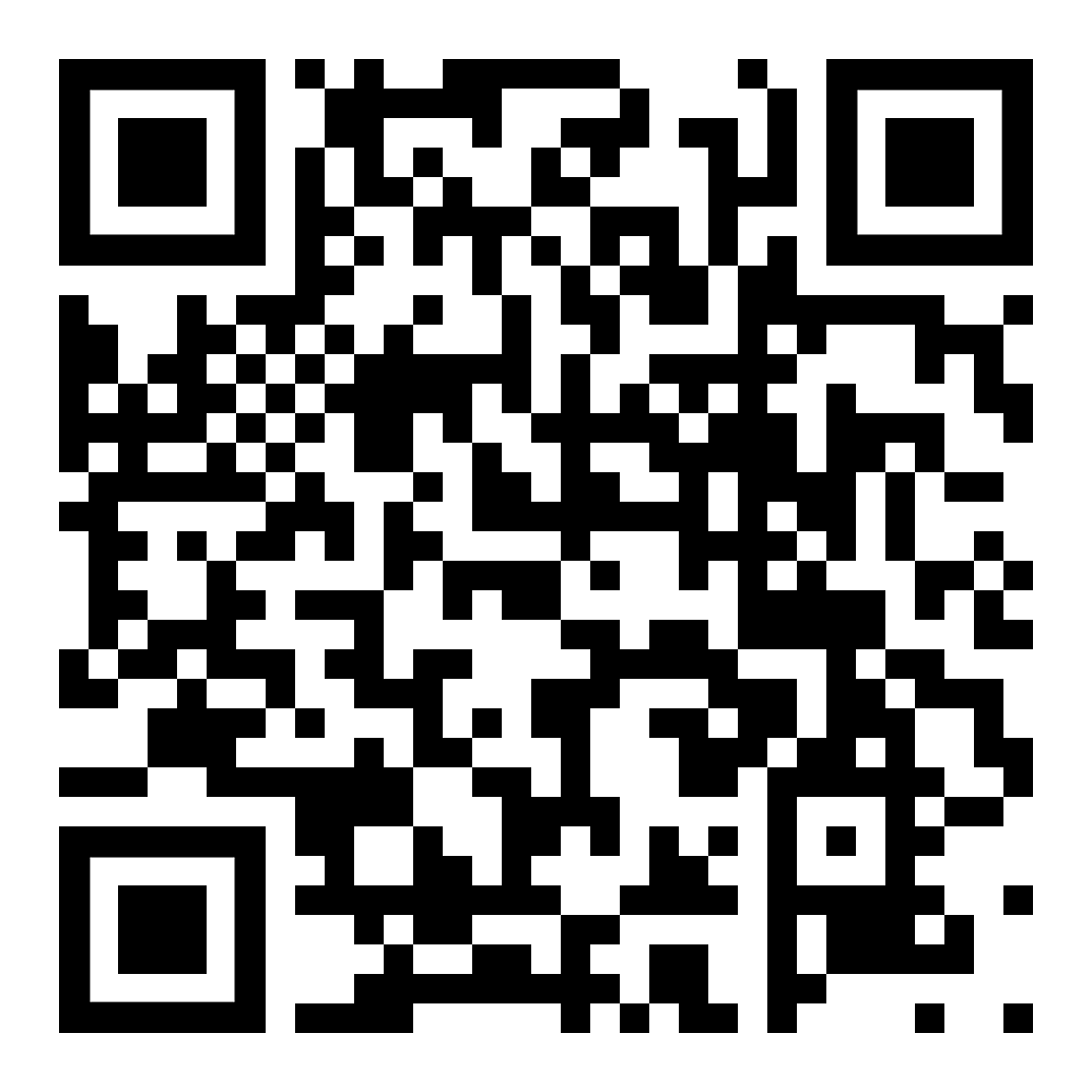 habenich  habedu  haster / sie / es  hatwir  habenihr  habtsie  habenich  habeich  hatteich habe  gehabtich werde  habenHöre dir die Sätze an (MP3)listen to the sentences (in German)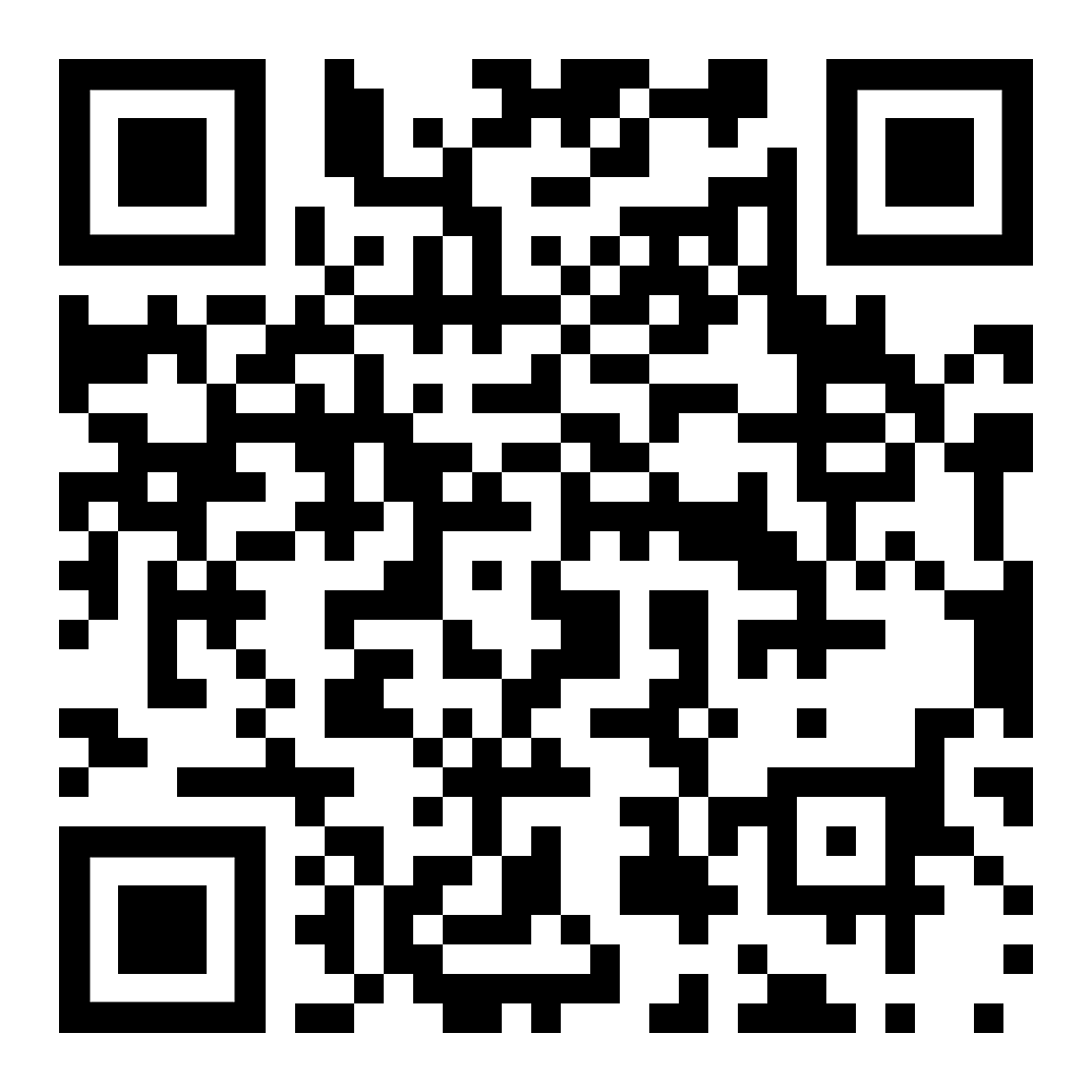 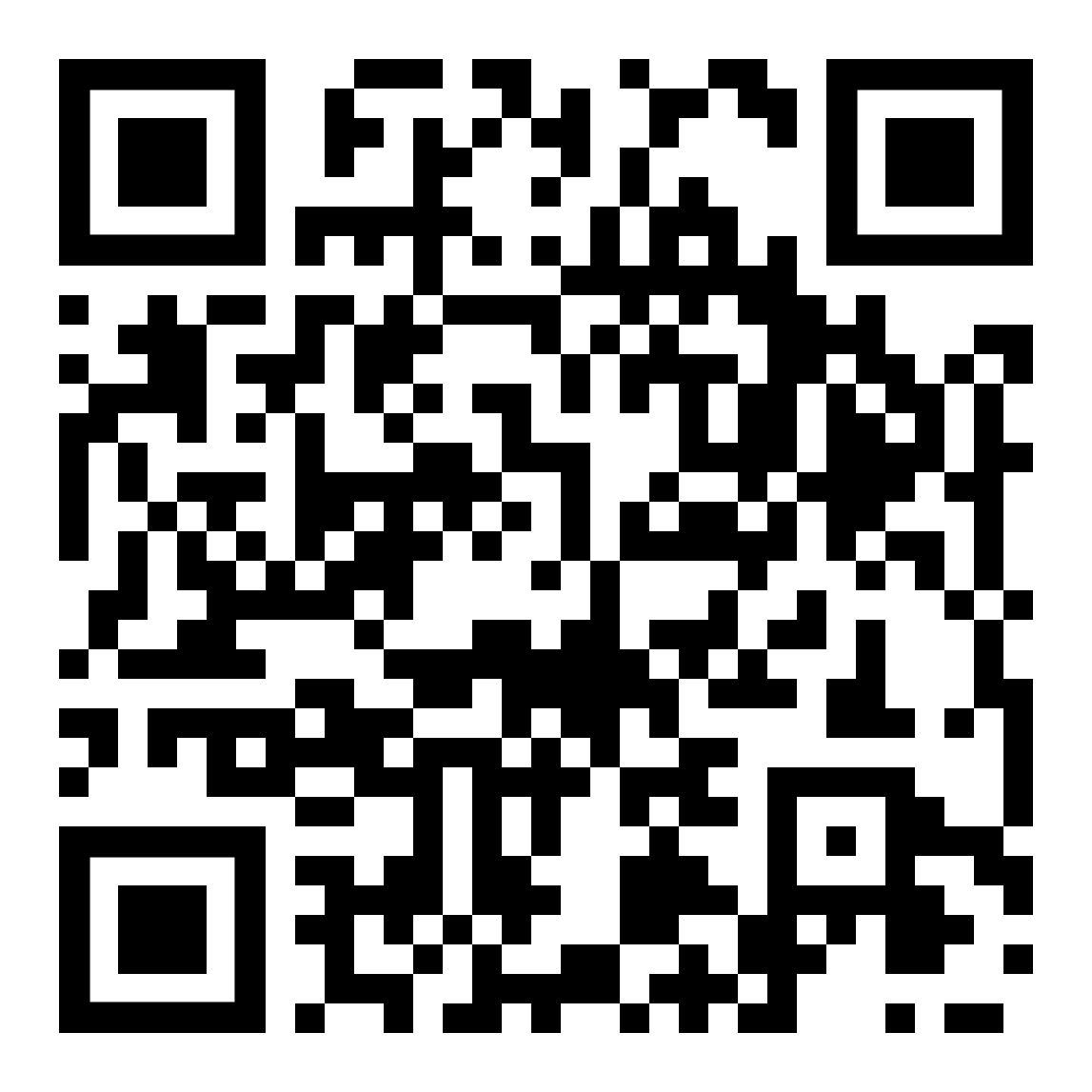 diese Seite this page (in German)W19-01_DE.htm Formen des Verbs:Person  undZeit (Tempus)اشکال فعل:شخص وزمان (زمان)mögenich  magdu  magster / sie / es  magwir  mögenihr  mögtsie  mögenich  magich  mochteich habe  gemochtich werde  mögenHöre dir die Sätze an (MP3)listen to the sentences (in German)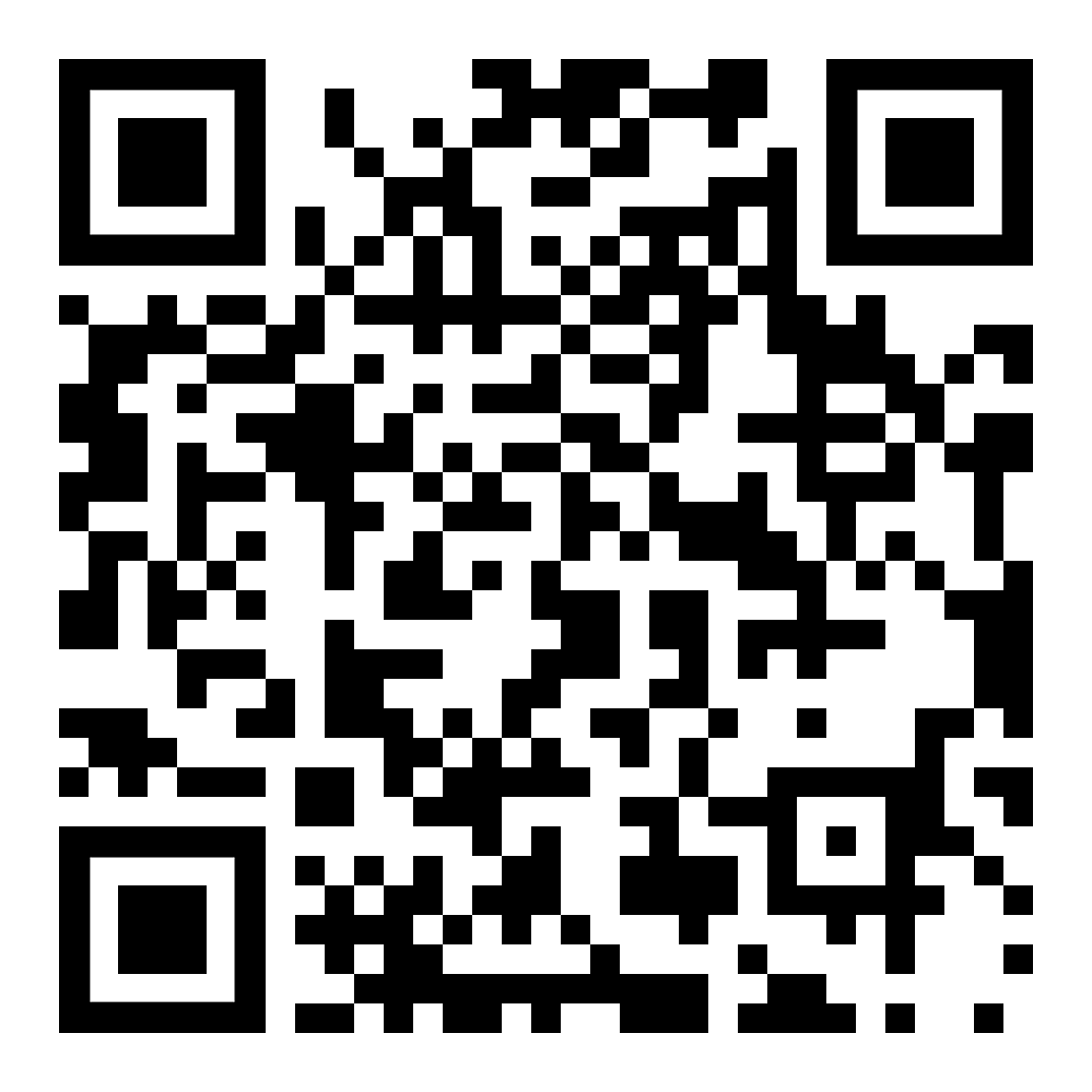 könnenich  kanndu  kannster / sie / es  kannwir  könnenihr  könntsie  könnenich  kannich  konnteich  habe  gekonntich werde  könnenHöre dir die Sätze an (MP3)listen to the sentences (in German)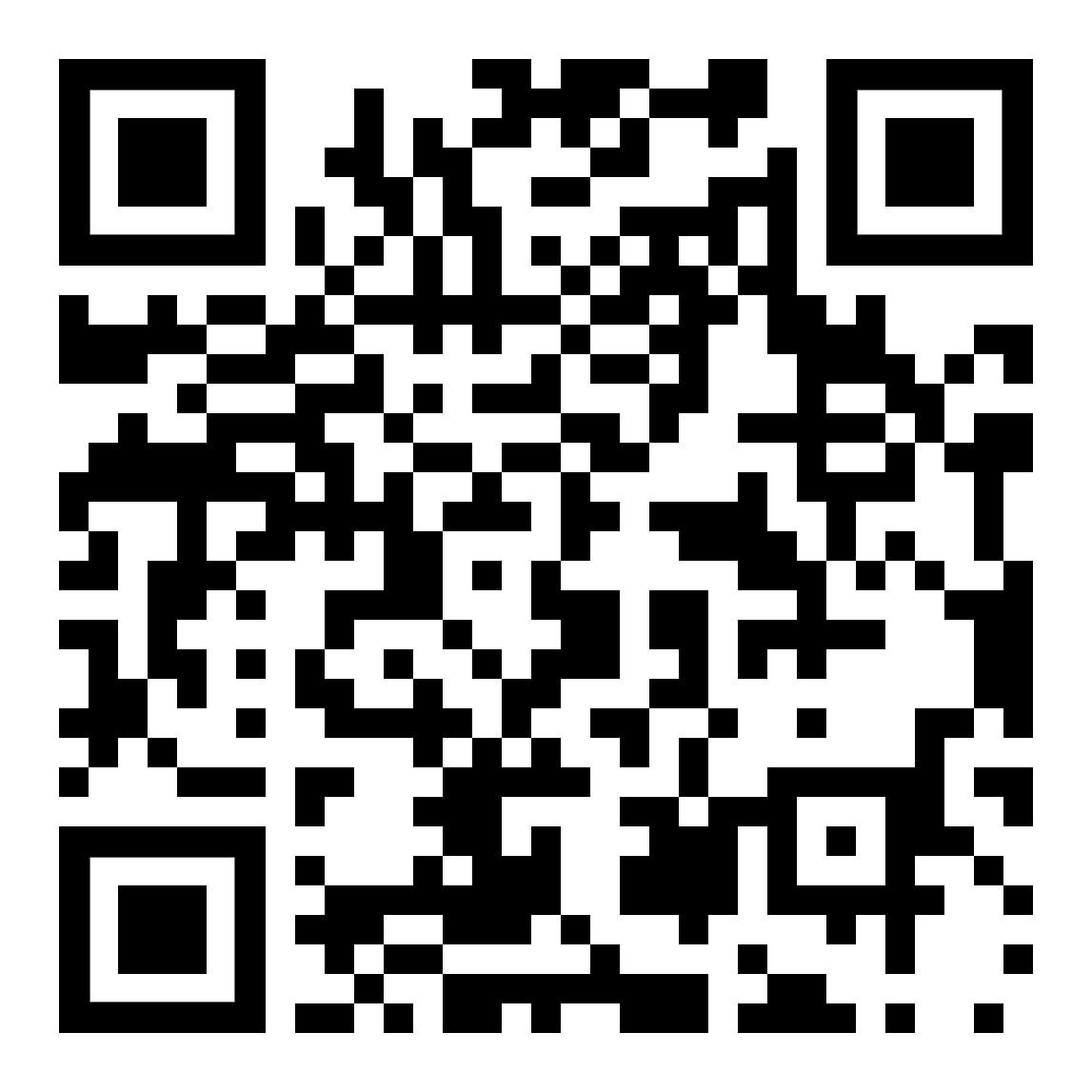 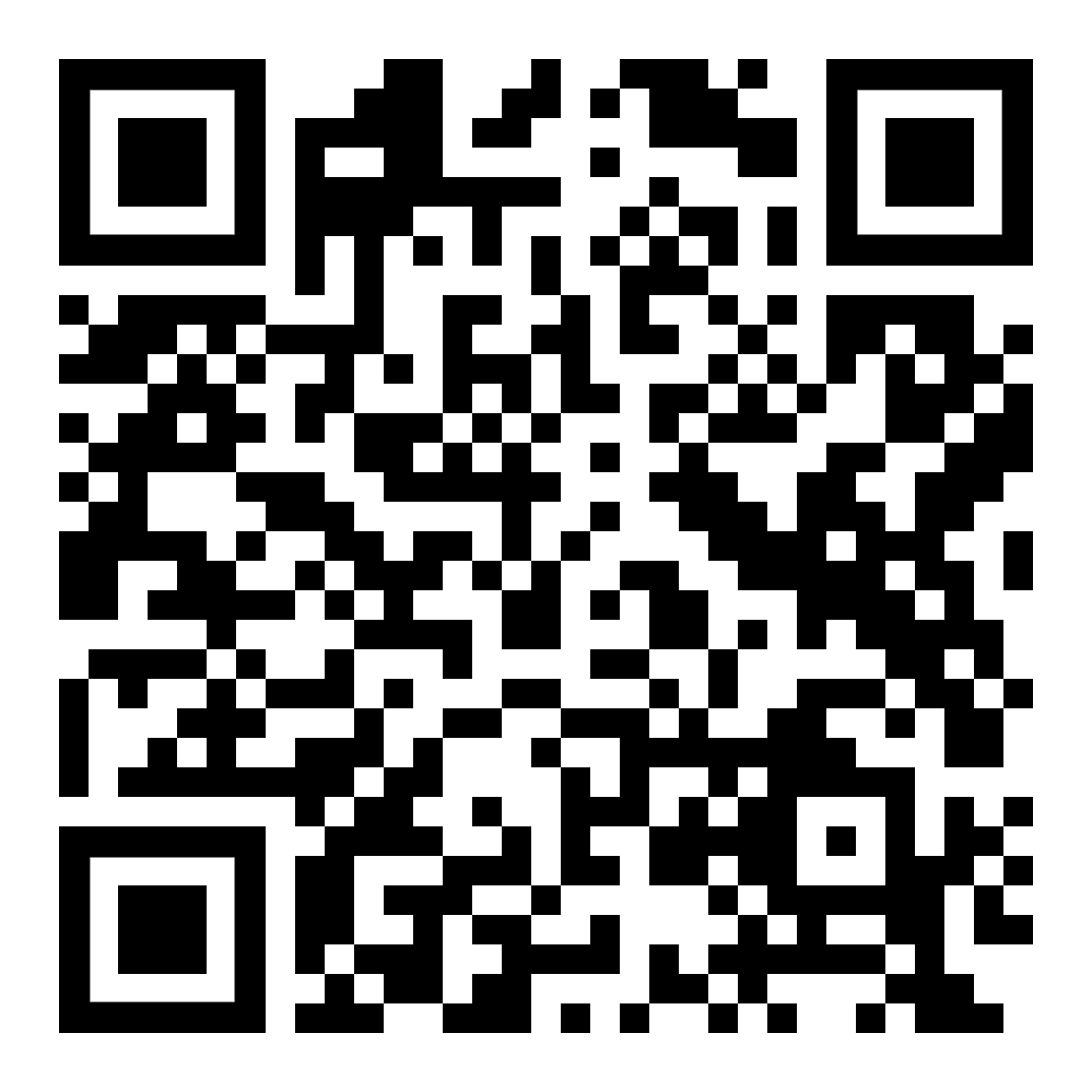 diese Seite this page (in German)W19-02_DE.htm Formen des Verbs:Person  undZeit (Tempus)wollenich  willdu  willster / sie / es  willwir  wollenihr  wolltsie  wollenich  willich  wollteich habe  gewolltich werde  wollenHöre dir die Sätze an (MP3)listen to the sentences (in German)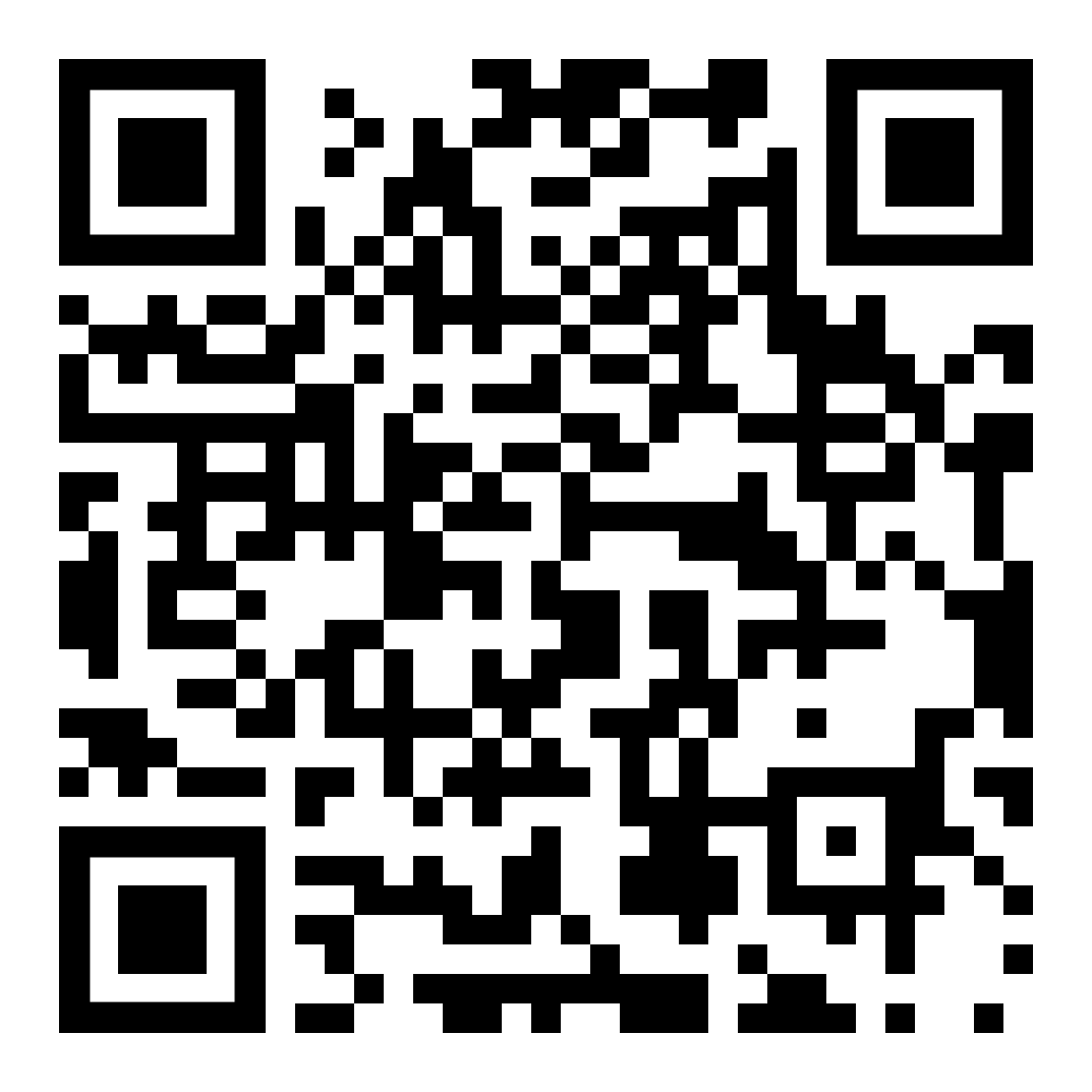 dürfenich  darfdu  darfster / sie / es  darfwir  dürfenihr  dürftsie  dürfenich  darf ich  durfteich  habe  gedurftich werde  dürfenHöre dir die Sätze an (MP3)listen to the sentences (in German)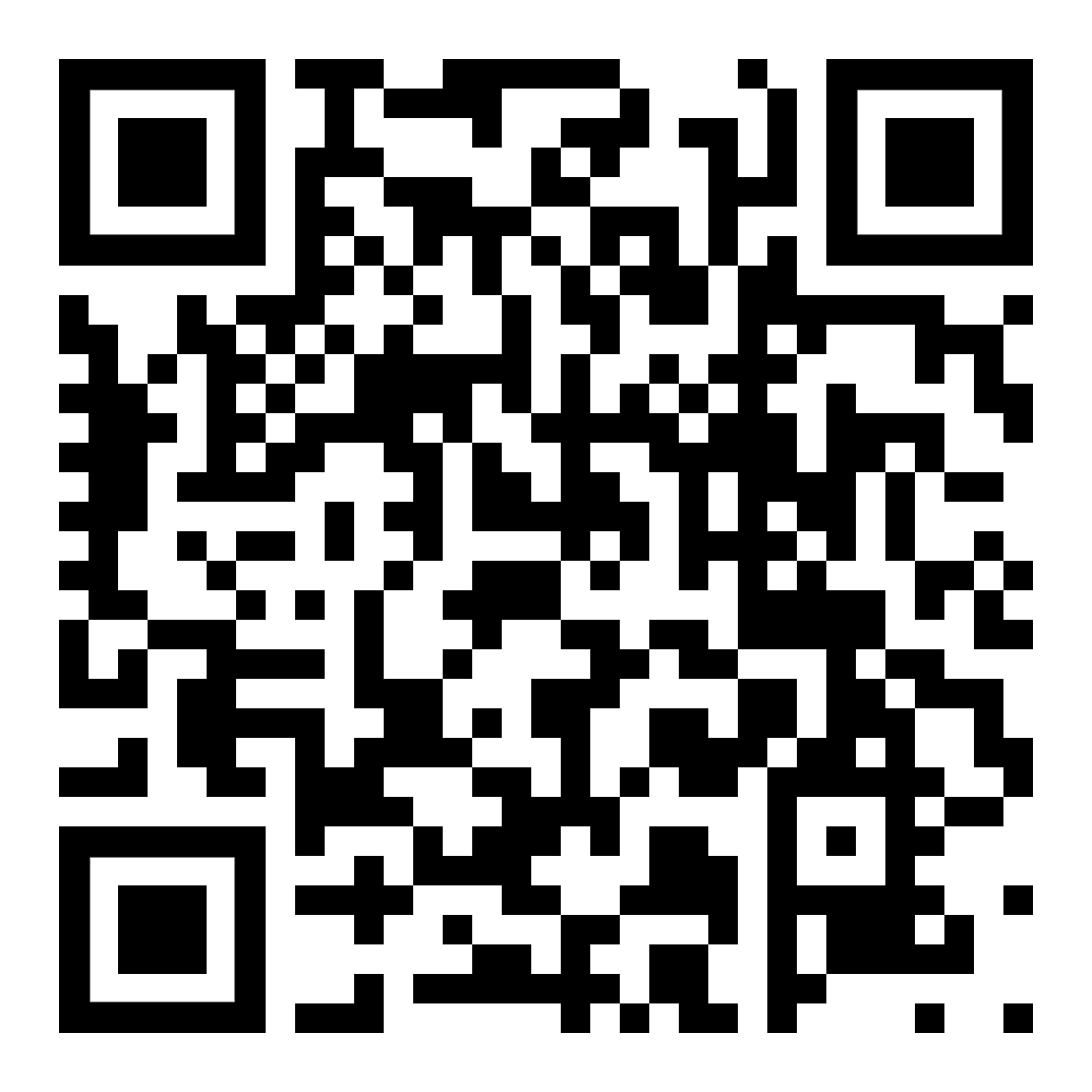 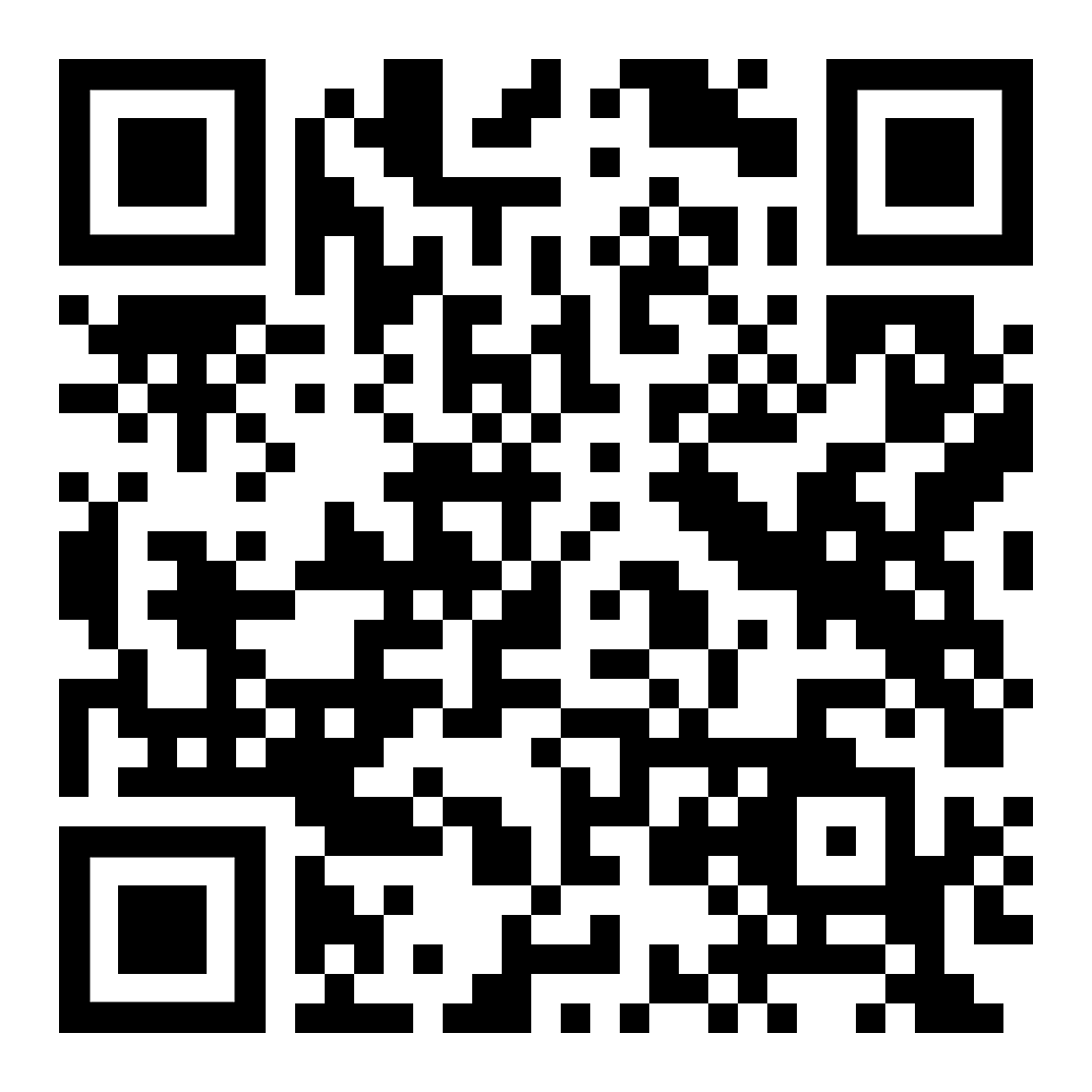 diese Seite this page (in German)W19-03_DE.htm Formen des Verbs:Person  undZeit (Tempus)sollenich  solldu  sollster / sie / es  sollwir  sollenihr  solltsie  sollenich  sollich  sollteich habe  sollenich werde  sollenHöre dir die Sätze an (MP3)listen to the sentences (in German)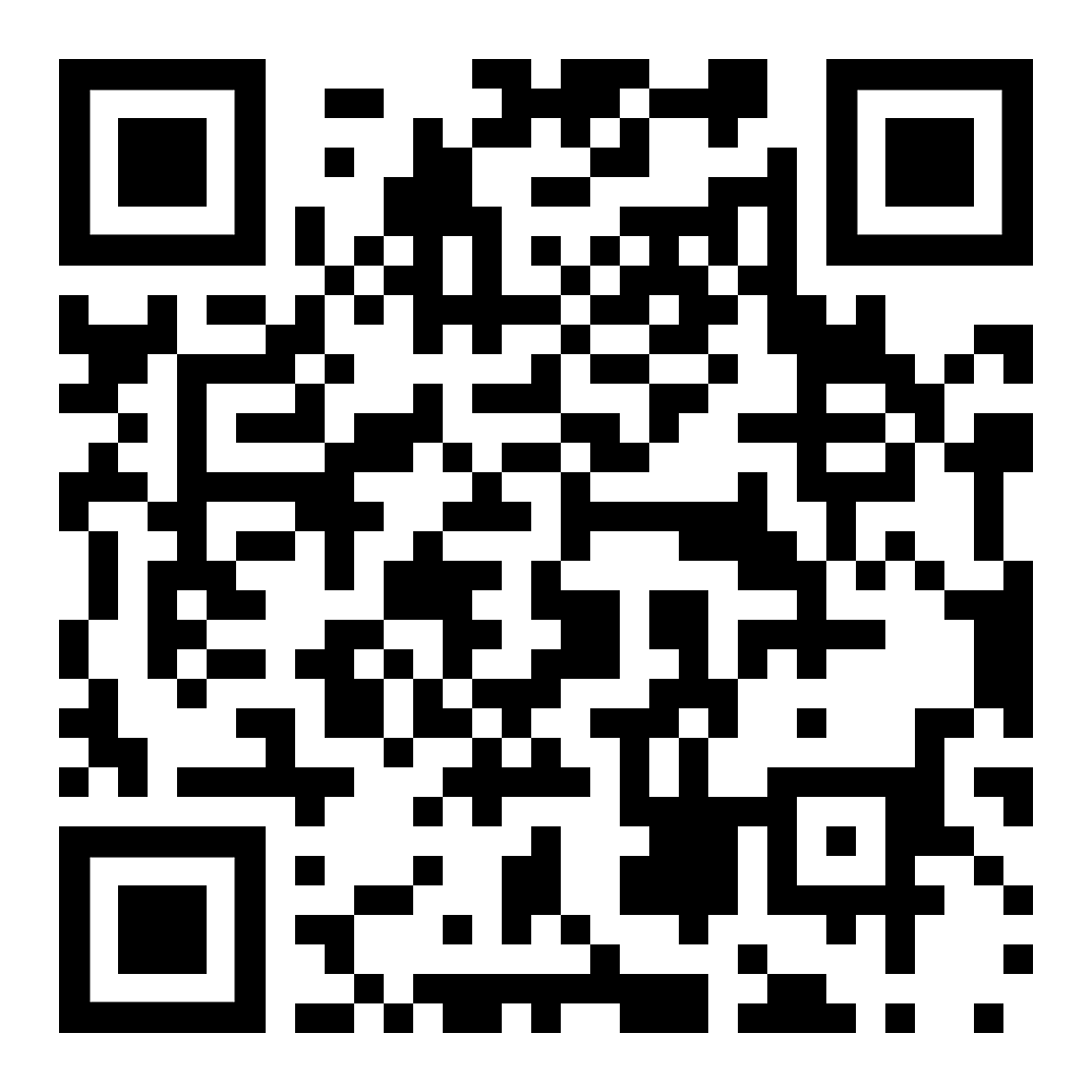 müssenich  mußdu  musster / sie / es  mußwir  müssenihr  müsstsie  müssenich  mußich  mussteich  habe  gemusstich werde  müssenHöre dir die Sätze an (MP3)listen to the sentences (in German)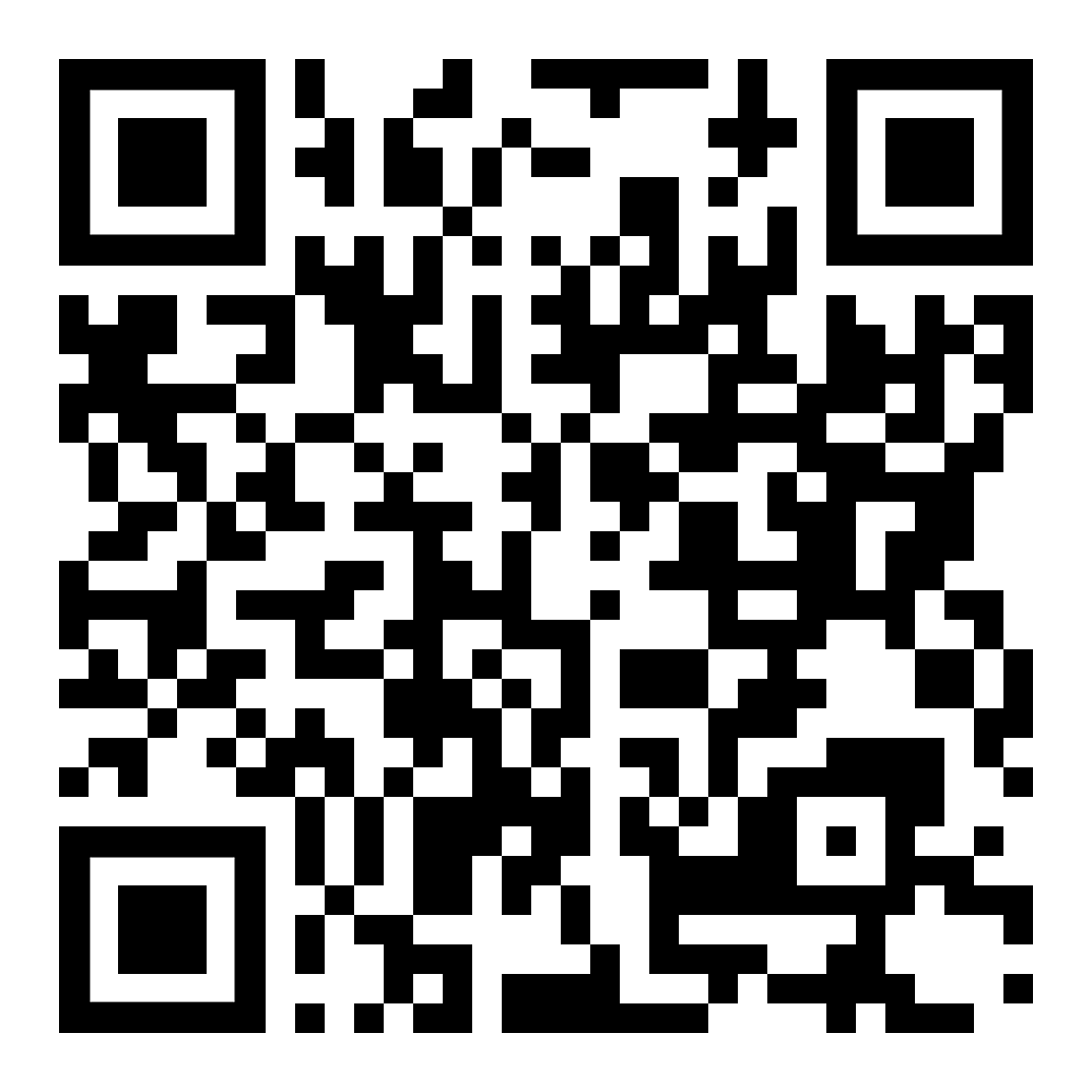 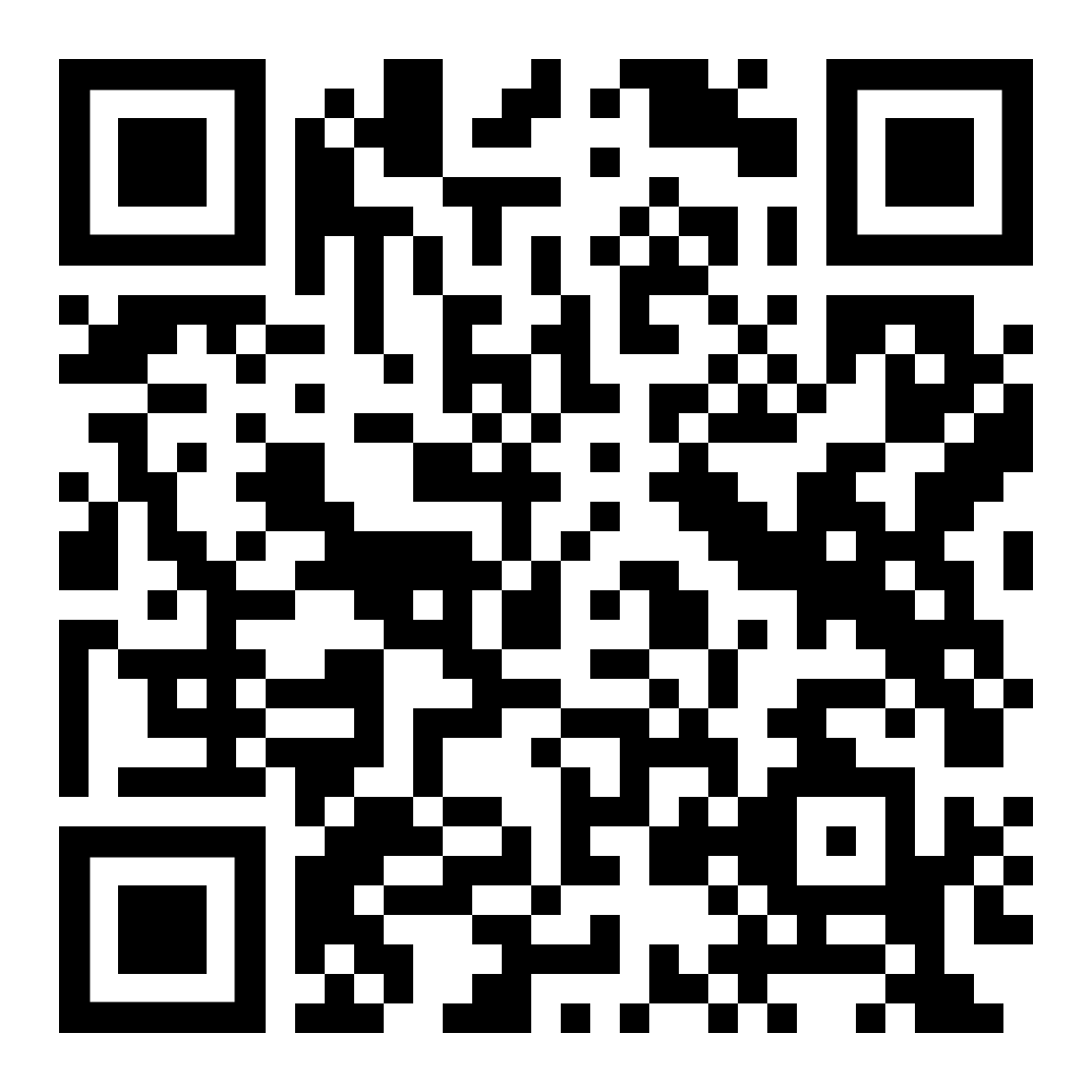 diese Seite this page (in German)W19-04_DE.htm Formen des Verbs:Person  undZeit (Tempus)beginnenich  beginnedu  beginnster / sie / es  beginntwir  beginnenihr  beginntsie  beginnenich  beginneich  begannich habe  begonnenich werde  beginnenHöre dir die Sätze an (MP3)listen to the sentences (in German)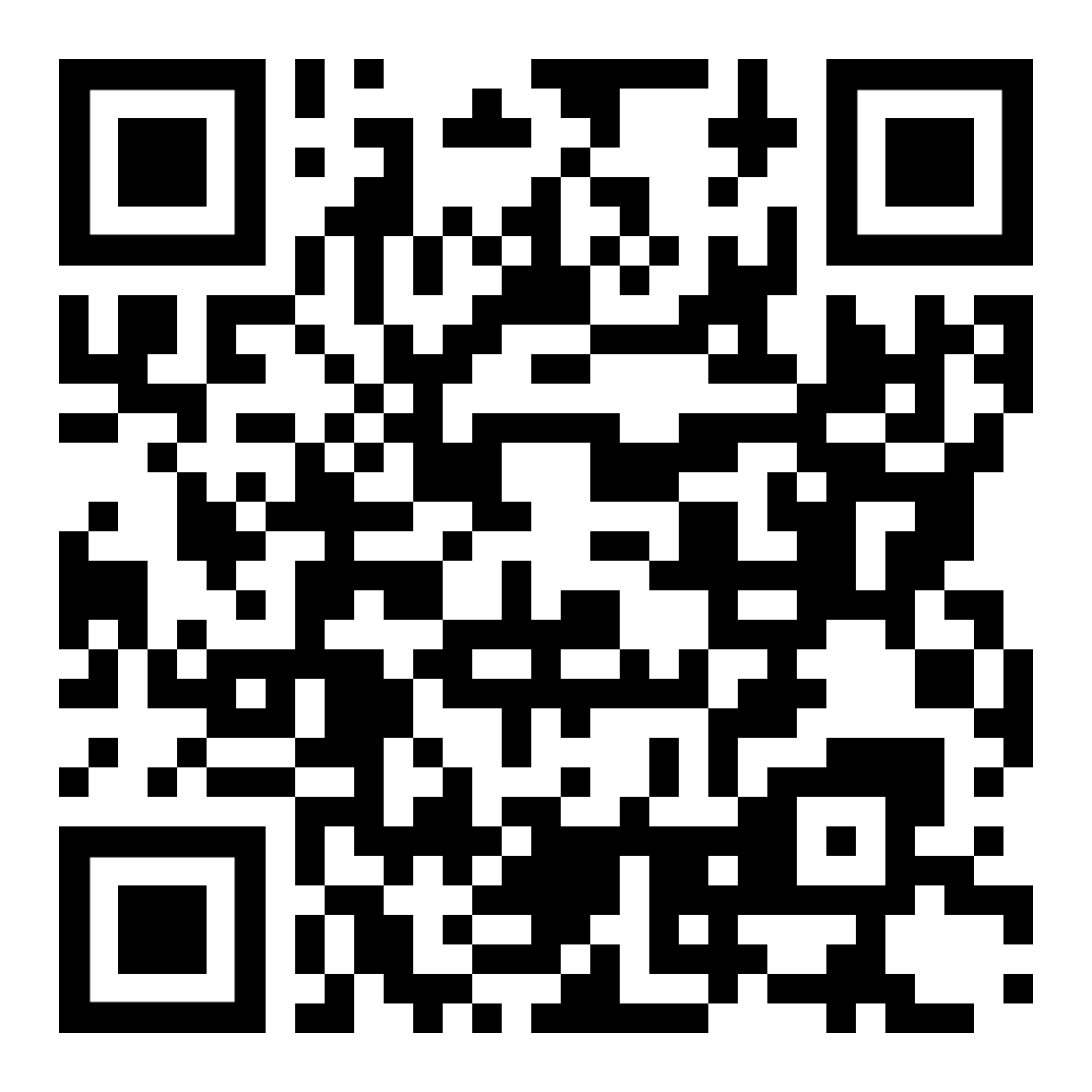 lernenich  lernedu  lernster / sie / es  lerntwir  lernenihr  lerntsie  lernenich  lerneich  lernteich habe  gelerntich werde  lernenHöre dir die Sätze an (MP3)listen to the sentences (in German)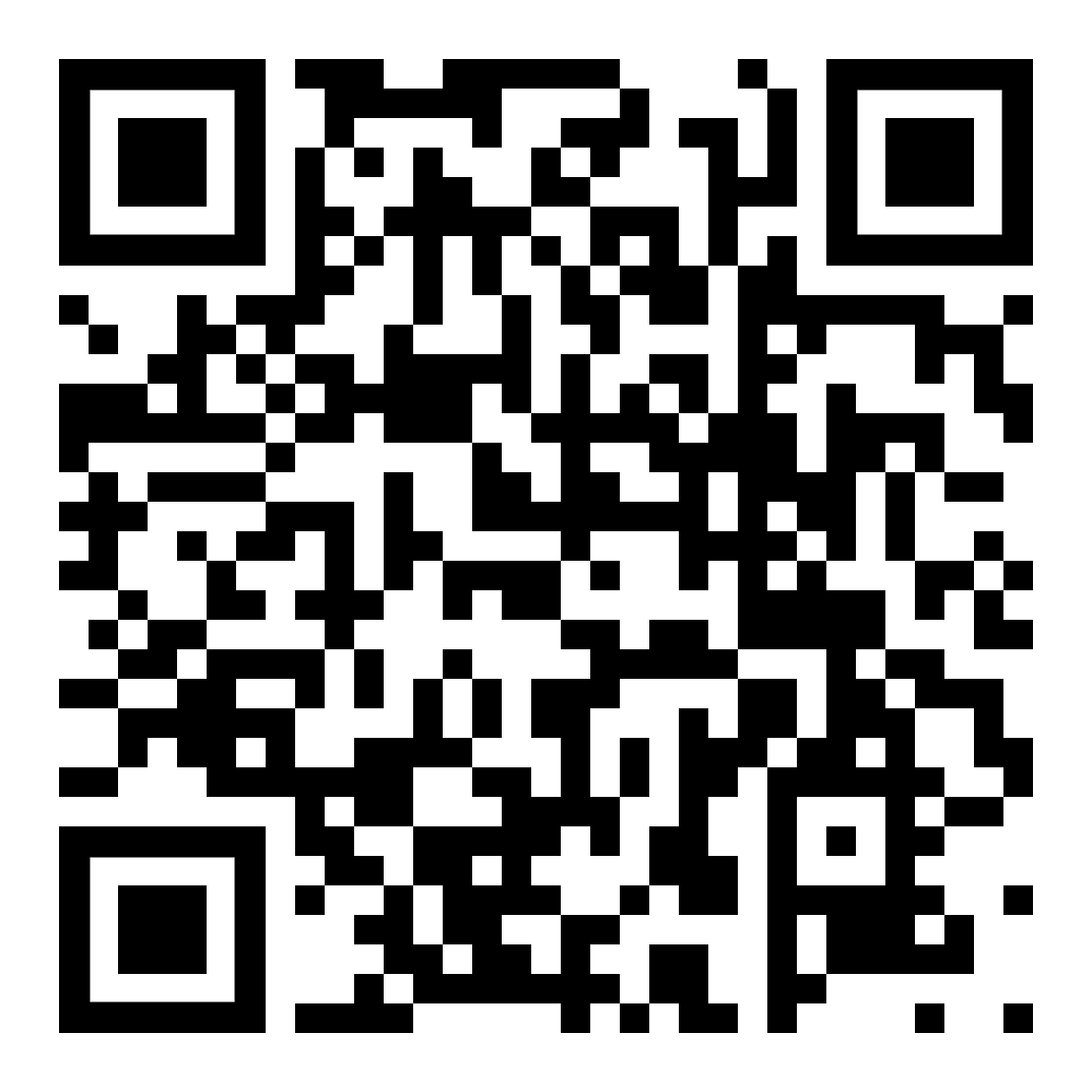 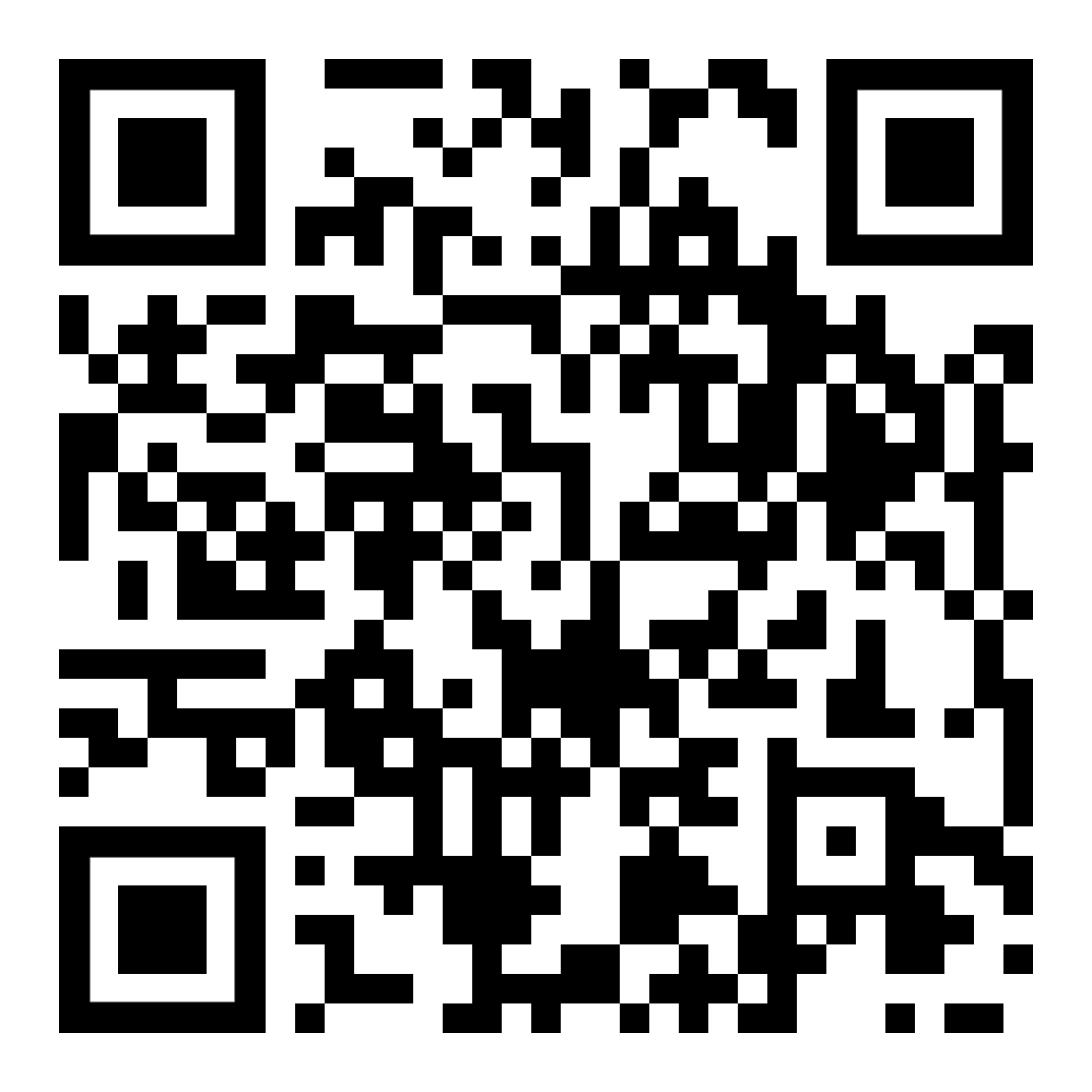 diese Seite this page (in German)W19-05_DE.htm Formen des Verbs:Person  undZeit (Tempus)kommenich  kommedu  kommster / sie / es  kommtwir  kommenihr  kommtsie  kommenich  kommeich  kamich bin  gekommenich werde  kommenHöre dir die Sätze an (MP3)listen to the sentences (in German)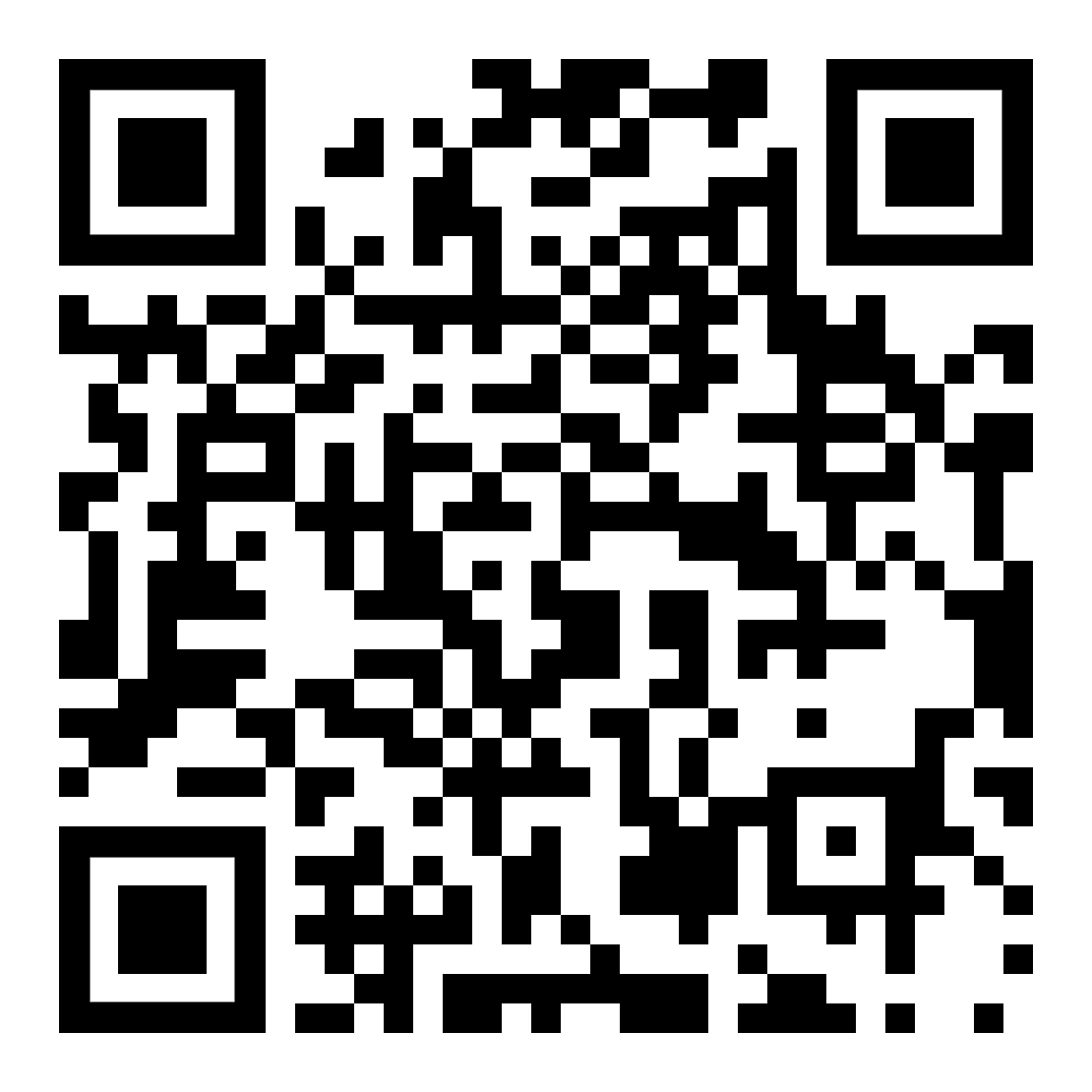 spielenich  spieledu  spielster / sie / es  spieltwir  spielenihr  spieltsie  spielenich  spieleich  spielteich habe  gespieltich werde  spielenHöre dir die Sätze an (MP3)listen to the sentences (in German)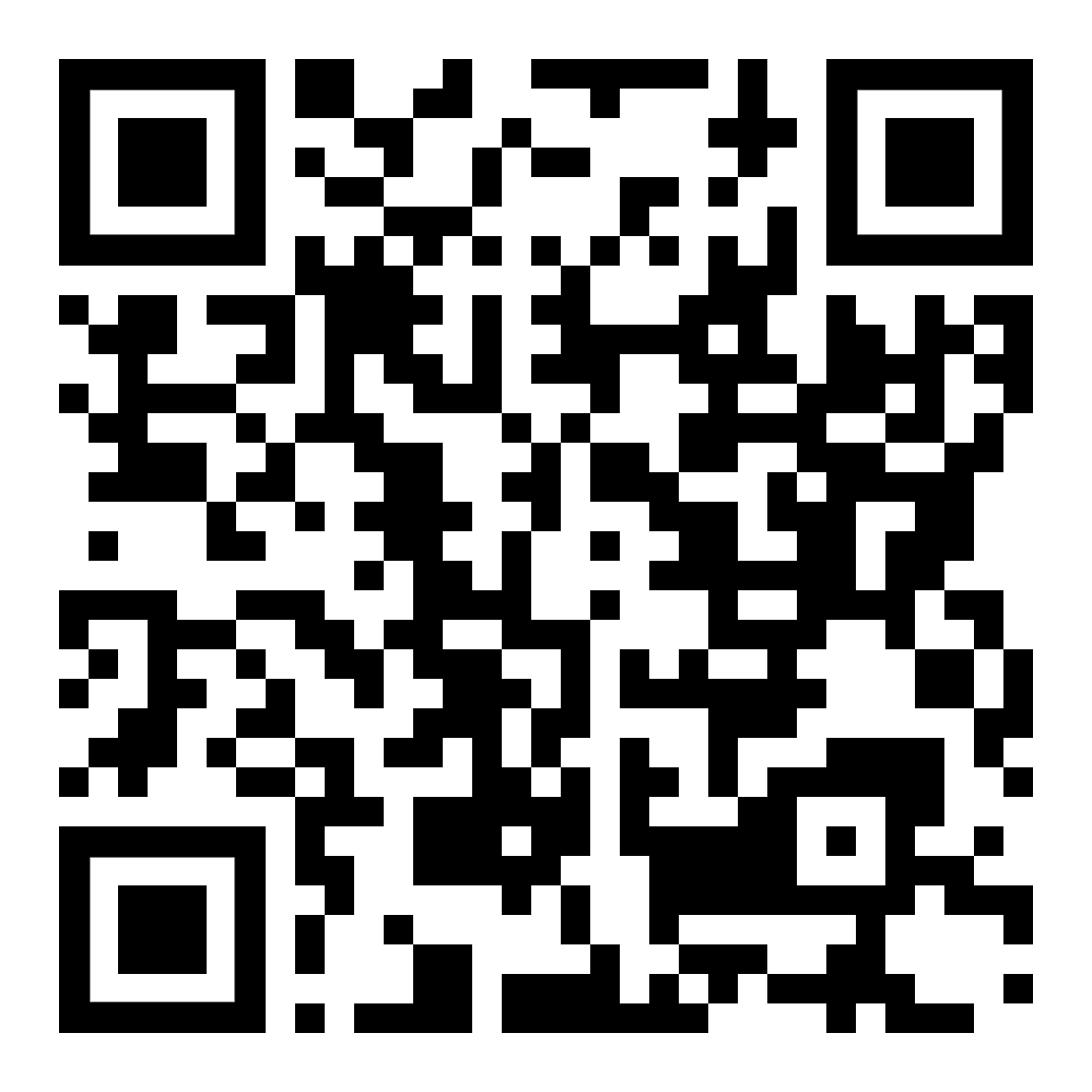 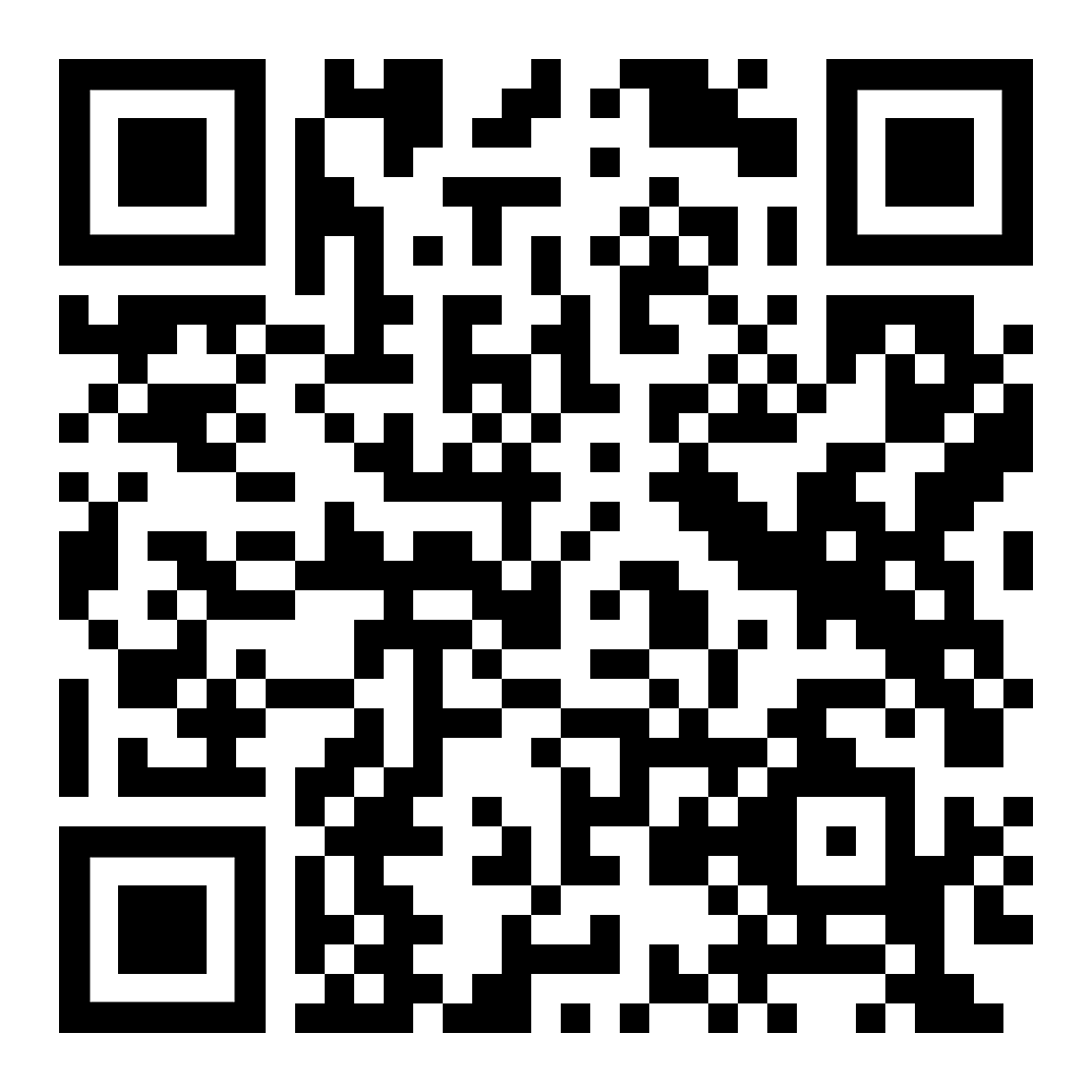 diese Seite this page (in German)W19-06_DE.htm 